          Bocciodromo Comunale di Riva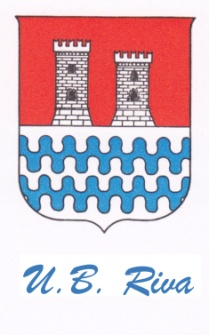                 Venerdì 8 Marzo 2019 ore 14,00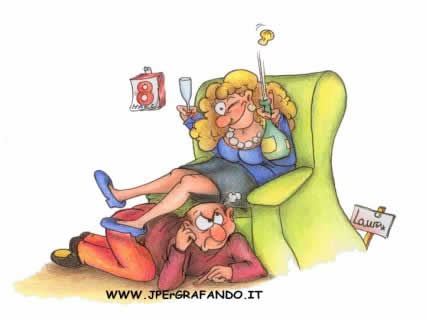      Terne sorteggiate – Limite 32 giocatrici  A fine gara spuntino per tutti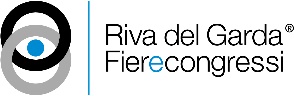 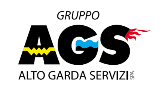 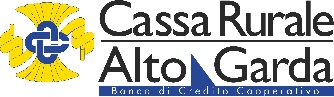 GARA PROMOZIONALE AUTORIZZATA DAL COMITATO DI TRENTO